_________________________________________________________________                                                                         РЕШЕНИЕОб утверждении плана  Совета сельского поселения   Федоровский сельсовет муниципального района Хайбуллинский районРеспублики Башкортостан на 2017 год.Совет сельского поселения Федоровский сельсовет  муниципального района Хайбуллинский район Республики Башкортостан решил:1. Утвердить план Совета сельского поселения Федоровский сельсовет муниципального района Хайбуллинский район Республики Башкортостан (прилагается).3. Обнародовать настоящее решение  на информационном стенде в здании администрации  сельского поселения Федоровский сельсовет муниципального района Хайбуллинский район Республики Башкортостан по адресу: Республика Башкортостан, Хайбуллинский район, с.Федоровка, ул.М.Гареева, д.24.Глава сельского поселения Федоровский сельсоветмуниципального района Хайбуллинский районРеспублики Башкортостан:                                                           Лебедева Н.С.                                                                 с.Федоровка30 января 2017 г.№ Р- 19/45Утвержден: решением Совета сельского поселенияФедоровский сельсовет муниципального районаХайбуллинский районРеспублики Башкортостан№Р-19/45 от 30 января 2017 года План Совета сельского поселения Федоровский сельсовет муниципального района Хайбуллинский район Республики Башкортостанна 2017 год.Башкортостан Республикаһы Хәйбулла районы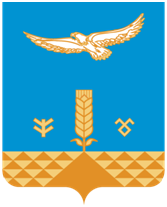 муниципаль районыныңФедоровка ауыл советы ауыл биләмәһе СоветыСовет сельского поселения      Федоровский сельсоветмуниципального района Хайбуллинский районРеспублики Башкортостан№МероприятияОтветственныйДата123О деятельности Совета сельского поселения Федоровский сельсоветОтчет уполномоченного участкового о работе в 2016 году.О принятии решения «Об отмене решения Совета сельского поселения Федоровский сельсовет муниципального района Хайбуллинский район Республики Башкортостан от 02 сентября 2015 года №Р-38/16 «Об утверждении Правил присвоения, изменения и аннулирования адресов на территории сельского поселения Федоровский  сельсовет муниципального района Хайбуллинский район Республики Башкортостан»глава сельского поселенияучастковыйфевраль12Об исполнении бюджета сельского поселения Федоровский сельсовет.Отчет о работе постоянных комиссий по бюджету, налогам, вопросам муниципальной собственности Совета сельского поселения Федоровский сельсовет муниципального района Хайбуллинский район Республики Башкортостан в 2016 году.глава сельского поселениядепутаты сельского поселенияапрель1Отчет о работе Постоянной комиссии по развитию предпринимательства, земельным вопросам, благоустройству и экологии Совета сельского поселения Федоровский сельсовет муниципального района Хайбуллинский район Республики Башкортостан.июль12Отчет о проделанной работе с ветеранамиОтчет о работе Постоянной комиссии по социально – гуманитарным вопросам Совета сельского поселения Федоровский сельсовет муниципального района Хайбуллинский район Республики Башкортостан  глава сельского поселенияпредседатель Совета ветерановдепутаты сельского поселенияоктябрь12Отчет о работе Постоянной комиссии по соблюдению Регламента Совета, статусу и этике депутата Совета сельского поселения Федоровский сельсовет муниципального района Хайбуллинский район Республики Башкортостан.  О бюджете  сельского  поселения  Федоровский  сельсовет   муниципального района Хайбуллинский район Республики Башкортостан  на 2017 год и на плановый период 2018 и 2019 годов.депутаты сельского поселениядекабрь